                                               ТАНЦОВА СПОРТСКА ФЕДЕРАЦИЈА НА МАКЕДОНИЈА	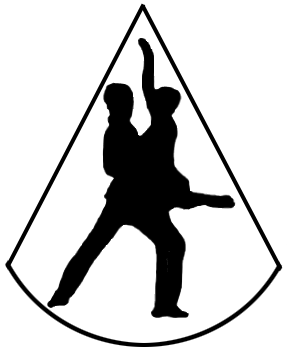 23 Октомври 1а /5 /лок.1 , 1000 Скопје   Тел: 070 25 25 65 / 070 888 317 , Е-mail: madsf@t.mk ; madsf.president@t.mkБАРАЊЕза издавање и обновување наТанцовата СУДИСКА лиценцаСо својот потпис потврдувам: дека впишаните податоци се точни и за сите измени благовремено ке бидете обавестени.запознаен/на сум со целите на Федерацијата и сите свои обврски уредно и навремено ке ми бидат подмирени.Ги прифакам  правилата за работа и правилниците кои ги донесува ТСФМ се додека имам важечка судиската лиценца.Датум:.............................                                                         Потпис:.........................................Име и презиме Датум на раѓање ЕМБРБрој на лична картаАдреса на живеење, Град, ОпштинаМејл адреса  Број на  мобиленТрансакциска сметка  Банка Депонент Години на судиско искуство   Број на судиска лиценца  Вид на Танцова Судиска лиценца                Ц                                 Б              Вид на Национална танцова                   судиска лиценцаА                         Главен судијаТанцови спортски дисциплини- Стандардни & Латиноамерикански спортски танци- Модерни Латино спортски танци- Модерни спортски танци  Датум на добивање на       судиската лиценца   Важност на         Танцовата Судиска лиценца   (впишува Генералниот Секретар)